Образац 1РЕПУБЛИКА СРБИЈАпријемни штамбиљОПШТИНА СЈЕНИЦА 36310  СЈЕНИЦА З А Х Т Е В ЗА ФИНАНСИРАЊЕГОДИШЊИХ програма којима се остварује општи интерес у области спорта у Општини Сјеница 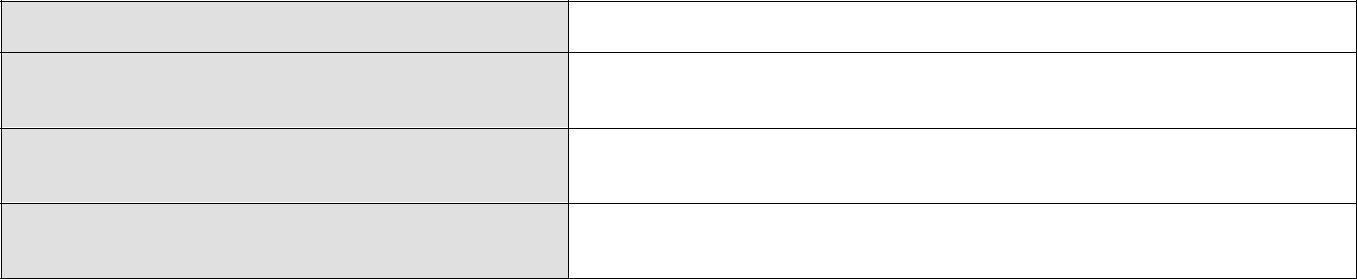    Назив подносиоца захтева          Место    Датум   Дел. бр.ПОДАЦИ О ГОДИШЊЕМ ПРОГРАМУ715.16.17.18.19.20.УКУПНО РАСХОДИ =Изјављујем под пуном материјалном и кривичном одговорношћу у име подносиоца да су подаци наведени у захтеву тачни.ДатумМестоМ.П.Лице овлашћено за заступање:(Потпис)Остала документација која се подноси уз захтев (достављају се копије):- Уредно попуњен формулар (захтев)- Решење о регистрацији, АПР- Доказ о упису у матичну евиденцију спортских субјеката- Књига чланова,   -Власнички лист или Уговор о закупу простора за тренинг, за власнике објеката и          доказ о упису у регистар спортских објеката - Одлука о висини чланарине,IОПШТИ ПОДАЦИ О ПОДНОСИОЦУ ЗАХТЕВАОПШТИ ПОДАЦИ О ПОДНОСИОЦУ ЗАХТЕВАОПШТИ ПОДАЦИ О ПОДНОСИОЦУ ЗАХТЕВАНазив спортске1.организацијеорганизације2.АдресаАдреса3.ОпштинаОпштина4.Телефон и факсТелефон и факс5.Е-mailЕ-mail6.Wеb-siteWеb-site7.Контакт особа и телефонКонтакт особа и телефонИме, презиме и функцијаИме, презиме и функција8.лица овлашћеног залица овлашћеног зазаступање (заступник)заступање (заступник)9.ПИБПИБ10.Матични бројМатични број11.Текући рачунТекући рачун12.Назив банкеНазив банке13.Датум оснивањаДатум оснивања13.организацијеорганизацијеорганизацијеорганизације14.Датум регистрације у АПРДатум регистрације у АПР15.Број решења оБрој решења о15.регистрацијирегистрацијиГрупаКритеријумиОпис/подациНапоменаIКатегорија спортскеНавести категоријугране на националномспортске гране нанивоуНационалном нивоу IIУписати датум почеткаУ прилогурада спортскедоставити копијуорганизације (традиција)документа из којеје видљив датумпочетка радаспортскеорганизацијеIIIНавести највиши рангЕКИПНИтакмичења у којем сеСПОРТОВИ:нека екипа такмичиНавести екипу којасе такмичи унајвећем рангу,као и број ранговатакмичења у тојграни спорта.Најнижи рангтакмичења севоди као 1. ниво.ПОЈЕДИНАЧНИСП.: Навести бројнивоа такмичењау којима је клубучествовао, као иброј нивоатакмичења унационалнојфедерацији.IVНавести постигнуте  резултате у протеклој такмичарској сезони ЕКИПНИ И ПОЈЕДИНАЧНИ СПОРТОВИ: VНавести бројЕКИПНИ И ПОЈЕДИНАЧНИтакмичарских екипа уСПОРТОВИ:редовном системутакмичења, као и називелига у којима се такмичеVIНавести бројУ прилогуангажованих стручњакадоставити копијуса адекватнимдипломе, копијуобразовањем и њиховалиценце и копијуименаУговора оангажовању илиОдлуке оименовањутренера.VIIНавести број иУ прилогуприложити списакдоставити оверениспортиста у такмичарском систему Списак. VIIIНавести број и списакУ прилогурепрезентативацадоставити копијеСрбије (сви узрасти)билтена из којег сувидљиви подаци онаступу натакмичењима. IXКоришћење спортскихУ прилогуобјекатадоставити Изјавуклуба о начинукоришћења илиодржавањаспортског објектаза спровођењетренинга итакмичења, сапотребнимподацимаXБрој обављенихДоставитилекарски прегледадокумент из којегје видљиво коликоје спортистаобавило лекарскепрегледе илиприложити списакспортиста који сунаступили натакмичењима.Образац 2Образац 2IVФИНАНСИЈСКИ ПЛАНАПЛАНИРАНИ ПРИХОДИВрста приходаИзнос у динарима1.БУЏЕТ ЛОКАЛНЕ САМОУПРАВЕУКУПНОПРИХОДИ =БПЛАНИРАНИ РАСХОДИВрста расходаИзнос у динарима1.2.3.4.5.6.7.8.9.10.11.12.13.14.